Informacja generowana automatycznie ze strony internetowej www.kwalifikator.nawa.gov.pl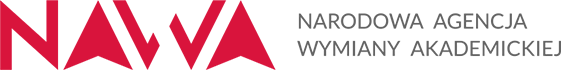 Stan prawny na dzień 03.12.2018Recognition StatementWażne wyłącznie z dyplomemInformation generated automatically by www.kwalifikator.nawa.gov.plStan prawny na dzień 03.12.2018Recognition StatementTo be used only with valid diplomaDokument  Ukraina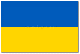 диплом спеціаліста диплом спеціаліста Dyplom specjalisty (Uzyskany przed 19.06.2006 r.)Specialist diploma (issued up to 19.06.2006 r.)Poziom kształcenia prkStudia drugiego stopnia lub studia jednolitePoziom 7Uprawnienia w PolscePrzykładowy tekst potwierdzenia poziomu.Uprawnia do ubiegania się o nadanie stopnia naukowego doktora.Uprawnia do kontynuacji kształcenia na studiach drugiego stopnia.Uprawnia do kontynuacji kształcenia na studiach podyplomowych.Potwierdzenie równoważności z polskim dyplomem zgodnie z informacjami na stronie https://nawa.gov.pl/uznawalnosc W przypadku dyplomów lekarza, lekarza dentysty, pielęgniarki, położnej, farmaceuty, lekarza weterynarii i architekta polski odpowiednik może zostać określony po przeprowadzeniu procedury nostryfikacji zgodnie z rozporządzeniem Ministra Nauki i Szkolnictwa Wyższego sprawie nostryfikacji dyplomów Podstawa prawnaPrzykładowa podstawa prawna LinkPrzykładowa podstawa prawna LinkPrzykładowa podstawa prawna LinkRECOGNITION STATEMENT:Nie zastępuje dyplomu.Nie poświadcza uprawnień do wykonywania zawodu.Opiera się na stanie prawnym obowiązującym w dacie wygenerowania dokumentu.Należy porównać dane z RECOGNITION STATEMENT z danymi w dyplomie.Narodowa Agencja Wymiany AkademickiejNAWA jest agencją rządową nadzorowaną przez Ministra Nauki i Szkolnictwa Wyższego. Pełni funkcję ośrodka ENIC-NARIC właściwego do spraw uznawalności wykształcenia. Kontaktwww.kwalifikator.nawa.gov.plwww.nawa.gov.pl/uznawalnosc/opisy-zagranicznych-systemow-edukacjie-mail: dyplom@nawa.gov.pl tel. +48 22 390 35 60AutentycznośćAutentycznośćTen dokument został podpisany cyfrowo przez Narodowa Agencja Wymiany Akademickiej.Aby zweryfikować jego autentyczność sprawdź certyfikat dokumentu lub wejdź na https://kwalifikator.nawa.gov.pl/autentyczność QR CodeBarcodeDokument  Ukraineдиплом спеціаліста диплом спеціаліста Dyplom specjalisty (Uzyskany przed 19.06.2006 r.)Specialist diploma (issued up to 19.06.2006 r.)Education levelpolish qualification frameworkSecond cycle studies or long cycle studiesLevel 7 Recognition in POlandSample text of diploma confirmation.Gives access to doctoral studies.Gives access to second cycle studies.Gives access to postgraduate studies. Diploma confirmation lorem ipsum https://nawa.gov.pl/uznawalnosc Lorem ipsum dolor sit amet, consectetur adipiscing elit, sed do eiusmod tempor incididunt ut labore et dolore magna aliqua. Eu tincidunt tortor aliquam nulla facilisi cras fermentum.Legal BasisPrzykładowa podstawa prawna LinkPrzykładowa podstawa prawna LinkPrzykładowa podstawa prawna LinkRecognition StatementDoes not substitute the diploma Does not confirm professional qualifications Is based on the legistlation in force on the day of download The data on RECOGNITION STATEMENT should be compared with the diploma.National Agency for Academic ExchangePolish National Agency for Academic Exchange is a government agency supervised by the Minister of Science and Higher Education. It operates as a ENIC-NARIC centre responsible for recognition of foreign qualifications.Contact www.kwalifikator.nawa.gov.plwww.nawa.gov.pl/uznawalnosc/opisy-zagranicznych-systemow-edukacjie-mail: dyplom@nawa.gov.pl tel. +48 22 390 35 60ConfirmationConfirmationThis document has been digitally signed by Narodowa Agencja Wymiany Akademickiej.To verify it’s authentity go to https://kwalifikator.nawa.gov.pl/autentyczność QR CodeBarcode